Сценарий игры «Путешествие по Автограду»Оборудование: самокаты (велосипеды), макеты светофоров и дорожных знаков, настольная игра «Викторина по ПДД», магнитная мозаика «Автомобиль», кроссворд, билеты по оказанию первой доврачебной помощи при ДТП.Оформление: таблички с названием остановок, карта Автограда, маршрутные листы, жетоны красного, желтого, зеленого цветов, таблица результатов, лозунги, плакаты с автомобилями различных марок.Открытие игры - «Путешествие по Автограду»Прохождение маршрута путешествияОстановка «Автошкола»;Остановка «Автосалон»;Остановка «Автосервис»;Остановка «Автодром»;Остановка «Автоинспекция» (ГИБДД);Остановка «Игровая площадка»;Остановка «Медпункт»;Остановка «Корпункт газеты «Безопасная дорога».Подведение итогов.Открытие игры:Ведущий:       Пешеходы! Будущие водители!Велосипедисты и мотоциклисты!Наши гости, наши зрители,Добро пожаловать! Привет!Нам путь открыт. Зеленый свет.Внимание! Внимание!Вас ожидает состязаниеНа лучшие знания и умения Правил дорожного движения–    Выступление агитбригады «Светофор»Объявление путешествия, инструктаж;Выдача маршрутных листов (участвует 8 команд по 10 человек), приложение №1.Старт путешествия.Порядок прохождения маршрутов игры-путешествия (пребывание на остановке 5 минут, переезд между остановками 2 мин.)Остановка «Автошкола». Викторина по ПДД. (Игра настольная: в комплект входит – поле для викторины, 60 карточек с вопросами, правила проведения и ответы на вопросы)Участники должны ответить на 4 вопроса (красная, желтая, зеленая, синяя карточки)Остановка «Автосалон». За 4 минуты написать как можно больше марок автомобилей (25).Остановка «Автосервис». Собрать магнитную мозаику – автомобиль.Остановка «Автодром». Проехать на самокате (велосипеде) по маршруту с соблюдением ПДД.Дорожные знаки, разметка для маршрута по Автодрому:Двустороннее движение Движение без остановки запрещеноДвижение прямоДвижение направоОбъезд препятствияМесто для разворотаПешеходный переходВъезд запрещенОстановка «Автоинспекция» (ГИБДД). Аукцион дорожных знаков.(отгадать 10 загадок)Участникам предлагается отгадать загадки о дорожных знаках и показать отгадки.Если ты спешишь в пути через улицу пройти,            Там иди, где весь народ, там, где знак… (пешеходный переход)Знак висит у переезда:            Беззаботности нет места,           Тут шлагбаум не положен,             Буду очень осторожен. (Железнодорожный переезд без шлагбаума)А под этим знаком ни за что на свете           Не катайтесь, дети, на велосипеде. (Движение на велосипеде запрещено)Затихают все моторы            И внимательны шоферы,            Если знаки говорят:            «Близко школа! Детский сад!» (Дети)Предупреждает этот знак,            Что у дороги здесь зигзаг            И впереди машину ждет            Крутой…. («Опасный поворот»)Форма странная у знака.             Больше нет таких, ребята!            Не квадрат он и не круг,            А машины встали вдруг! (Движение без остановки запрещено)Знак повешен не напрасно,             Скользко здесь, так не пройдем,             Значит, здесь ходить опасно!            Этот путь мы обойдем. (Скользкая дорога)Чудо-конь – велосипед.            Можно ехать или нет?            Странный этот синий знак.            Не понять его никак!   (Велосипедная дорожка)Видно, строить будут дом –             Кирпичи висят кругом.            Но у нашего двора            Стройплощадка не видна (Въезд запрещен)Белый круг с каемкой красной –             Пешком ходить здесь не опасно.            Может, и висит не зря?            Что вы скажете, друзья? (Движение запрещено)Велосипед на синем диске –             Катайтесь, велосипедисты! (Велосипедная дорожка)Только здесь машину ставить            Этот знак нам разрешает.            Отдохнет она немного,           Вновь зовет ее дорога. (Место стоянки)Знак повесили с рассветом,            Чтобы каждый знал об этом.            Здесь ремонт идет дороги –             Берегите свои ноги! (Дорожные работы)В синем круге пешеход            Не торопится, идет…            Дорожка безопасна,            Здесь ему не страшно. (Пешеходная дорожка)Что мне делать?             Нужно срочно позвонить,              Должен знать и ты, и он:             В этом месте … (телефон)Остановка «Игровая площадка».       Разгадать кроссворд.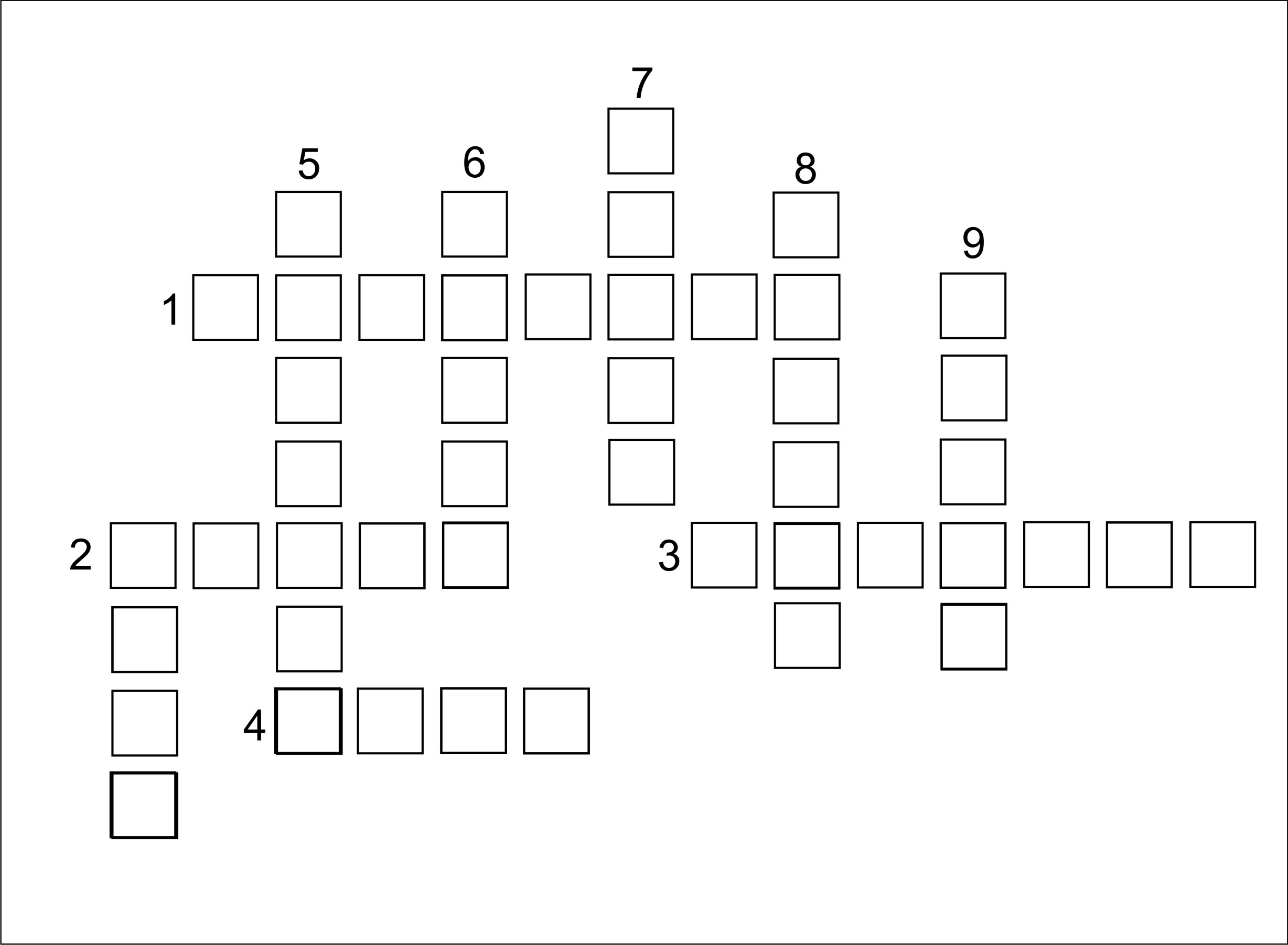 По горизонтали: Хоть и столб, но не забор. Что же это?Пешеходная дорога на какого зверя похожа?Вот полосатый переход, кто же по нему идет?У светофора: красный, желтый, зеленый… Какое слово общее у них?По вертикали:Ты, конечно, должен знать, что означает дорожный …На остановку подъезжает и людей сажает.Как зовут самого высокого милиционера?Кому можно доверить руль в машине?Кто учит детей прыгать бегать, кувыркаться?Без чего нельзя ездить в общественном транспорте?Остановка «Медпункт». Ответить на вопросы по оказанию первой доврачебной помощи при ДТП.Билеты по оказанию первой доврачебной помощи при ДТПБилет № 1Билет № 2Билет №3Остановка «Корпункт газеты «Безопасная дорога». Написать заметку на одну из тем: «Мой друг велосипед», «Каждому положено, знать правила дорожные», «Когда я вырасту, буду водителем».Подведение итогов: вручение грамот и призов                       Финальная песня «Поворот»Мы себе давали слово            Не сходить с пути прямого,            Нам так уж суждено.            Техосмотр пройди успешно            И за руль садись, конечно,             Но помни все равно.Припев:             Вот новый поворот,            И мотор поет.            Прав водитель тот,            Кто не создает            Аварий и невзгод,            Кто законы чтёт,            Смело едет тот за поворот.И пугаться нет причины,           Знаки все мы изучили,             Мы в ПДД сильны,            Выезжаем за ворота,             Не боимся поворота,            Пусть добрый будет путь.Припев.Приложение 1Игра  «Путешествие по Автограду»Маршрутный листКрасный кружочек – отличноЖелтый кружочек – хорошоЗеленый кружочек – удовлетворительноПорядок прохождения остановок у команд разный.Приложение2Итоговая таблица результатов игры «Путешествие по Автограду»1Первую помощь имеют право оказывать:Прохожий, водитель, сотрудник ГИБДД, спасатель.Только медицинский работникБригада скорой помощи2Как оказать первую помощь при ожоге 1 степени?Вскрыть пузырь, наложить повязкуОбработать пораженный участок йодом.Охладить обожженную поверхность, наложить стерильную повязку3Какое кровотечение считается наиболее опасным?Капиллярное ВенозноеАртериальное 1Какие признаки клинической смерти?Отсутствие сознания, судороги, пена изо ртаОтсутствие сознания, дыхания, пульса2Укажите правильный ритм проведения реанимации, если в оказании помощи участвуют 2 человека1 вдувание воздуха, 5 надавливаний на грудину2 вдувания воздуха, 30 надавливаний на грудину3 вдувания воздуха, 20 надавливаний на грудину3Для перевязки ран из аптечки автомобильной используют:Бинты, бактерицидный пластырьСалфетки 1При вызове 03 необходимо сообщить:Характер происшествияАдрес происшествия (опознавательные ориентиры)Примерное время происшествияКоличество пострадавших (в т.ч. беременные, дети)Номер телефона, с которого был сделан вызов, Ф.И.О. звонившего2Где нужно определить пульс, если пострадавший без сознания?На лучевой артерииНа бедренной артерииНа сонной артерии3Какие признаки открытого перелома?Сильная боль, припухлость мягких тканей, деформация конечностиСильная боль, деформация конечности, повреждение кожных покровов№Остановки Результаты1Автошкола2Автосалон3Автосервис4Автодром 5Автоинспекция (ГИБДД)6Игровая площадка7Медпункт 8Корпункт газеты «Безопасная дорога»Команды остановкиостановкиостановкиостановкиостановкиостановкиостановкиостановкиКоманды АвтошколаАвтосалонАвтосервисАвто дромАвтоинспекцияИгровая площадкаМедпункт Корпункт газеты «Безопасная дорога»12345678